ПРОТОКОЛ № 106заседания комиссии по рассмотрению споров о результатах определения кадастровой стоимости09.06.2021                                                                                                        г. Смоленск									Председательствующий: заместитель начальника Департамента имущественных и земельных отношений Смоленской области Сергей Николаевич Шевцов.Секретарь комиссии: консультант отдела обеспечения судебной деятельности правового управления Департамента имущественных и земельных отношений Смоленской области Сапегина Диана Анатольевна.Члены комиссии: заместитель руководителя Управления Федеральной службы государственной регистрации, кадастра и картографии по Смоленской области, заместитель председателя комиссии - Ольга Владимировна Нахаева, член Ассоциации саморегулируемой организации «Национальная коллегия специалистов-оценщиков» Галина Ивановна Ковалева, член Ассоциации «Межрегиональный союз оценщиков» Татьяна Владимировна Тарасенкова, член Ассоциации саморегулируемой организации «Национальная коллегия специалистов-оценщиков» Андрей Николаевич Рогулин, консультант-помощник Уполномоченного по защите прав предпринимателей в Смоленской области Анна Юрьевна Гуртий.           Присутствовали: начальник отдела сбора и обработки информации ОСГБУ «Фонд государственного имущества Смоленской области» Демьянов Виктор Александрович.                                                     Повестка дня:        1. Рассмотрение заявления об оспаривании кадастровой стоимости земельного участка с кадастровым номером 67:25:0010707:254 площадью 4 220 кв. метров, расположенного по адресу: Российская Федерация, Смоленская область, Ярцевский район, г. Ярцево, ул. Студенческая, строение 9.          2. Рассмотрение заявления ЗАО «Термопласт» (ОГРН: 1026701426905,  адрес:     г. Смоленск, ул. Смольянинова д. 5, оф.214) об оспаривании кадастровой стоимости следующих земельных участков:- с кадастровым номером 67:27:0031002:58 площадью 9 941 кв. метр, расположенного по адресу: установлено относительно ориентира, расположенного в границах участка. Почтовый адрес ориентира: Смоленская область, г. Смоленск,     ул. Смольянинова, 5;- с кадастровым номером 67:27:0031002:73 площадью 5 431 кв. метр, расположенного по адресу: установлено относительно ориентира, расположенного в границах участка. Почтовый адрес ориентира: Смоленская область, г. Смоленск,    ул. Смольянинова, 5.          3. Рассмотрение заявления ОАО «Торгмаш» (ОГРН: 1026701426894,  адрес:     г. Смоленск, ул. Смольянинова д. 5, оф. 10) об оспаривании кадастровой стоимости следующих земельных участков:- с кадастровым номером 67:27:0031002:74 площадью 22 799 кв. метров, расположенного по адресу: Смоленская область, г. Смоленск, ул. Смольянинова, д.5;- с кадастровым номером 67:27:0031002:27 площадью 5 217 кв. метров, расположенного по адресу: установлено относительно ориентира, расположенного в границах участка. Почтовый адрес ориентира: Смоленская область, г. Смоленск,   ул. Смольянинова, 5.          4. Рассмотрение заявления АО «Агромашзапчасть» (ОГРН: 1026701444197,  адрес:     г. Смоленск, ул. Свердлова д. 24) об оспаривании кадастровой стоимости земельного участка с кадастровым номером 67:27:0013208:12 площадью 11 400 кв. метров, расположенного по адресу: установлено относительно ориентира, расположенного в границах участка. Почтовый адрес ориентира: Смоленская область, г. Смоленск, ул. Свердлова, 24.         5. Рассмотрение заявления об оспаривании кадастровой стоимости земельного участка с кадастровым номером 67:27:0031727:245 площадью 11 837 кв. метров, расположенного по адресу: Российская Федерация, Смоленская область, г. Смоленск, Рославльское шоссе, 7 км.          6. Рассмотрение заявления ООО «Теллура» (ОГРН: 1026701426465,  адрес:     г. Смоленск, ул. Лавочкина д. 90) об оспаривании кадастровой стоимости земельного участка с кадастровым номером 67:27:0013304:8 площадью 90 055 кв. метров, расположенного по адресу: Смоленская область, г. Смоленск, Лавочкина, 90.           7. Рассмотрение заявления  ООО «Статус М» (ОГРН: 1102902000607,  адрес:     Архангельская область, г. Архангельск, Московский проезд, д. 48) об оспаривании кадастровой стоимости земельного участка с кадастровым номером 67:27:0013892:66 площадью 14 000 кв. метров, расположенного по адресу: Смоленская область, г. Смоленск, ул. Кутузова.           8. Рассмотрение заявления ЗАО «Монтажник» (ОГРН: 1026701452326,  адрес: г. Смоленск, Краснинское шоссе д. 27) об оспаривании кадастровой стоимости земельного участка с кадастровым номером 67:27:0020802:5 площадью 18 514 кв. метров, расположенного по адресу: Российская Федерация, Смоленская область,     г. Смоленск, Краснинское шоссе, 27.         9. Рассмотрение заявления ООО «Луч и К» (ОГРН: 10667731109830,  адрес:        г. Смоленск, пер. Юнатов д. 1, оф. 121) об оспаривании кадастровой стоимости земельного участка с кадастровым номером 67:27:0020802:695 площадью 3 251 кв. метр, расположенного по адресу: Смоленская область, г. Смоленск, Краснинское шоссе.         10. Рассмотрение заявления ООО «Смоленская универсальная база Облпотребсоюза» (ОГРН: 1046758304724,  адрес:  г. Смоленск,                                 ул. Ново-Ленинградская д. 27) об оспаривании кадастровой стоимости земельного участка с кадастровым номером 67:27:0013019:200 площадью 10 074 кв. метра, расположенного по адресу: Смоленская область, г. Смоленск,                                    ул. Ново-Ленинградская, д. 27.         11. Рассмотрение заявления  ООО «Южный» (ОГРН: 1056758429970,  адрес:     г. Смоленск, микр. Южный д. 27, кв. 57) об оспаривании кадастровой стоимости земельного участка с кадастровым номером 67:27:0031265:97 площадью 6 400 кв. метров, расположенного по адресу: Российская Федерация, Смоленская область,      г. Смоленск, Рославльское шоссе, 5 км.          12. Рассмотрение заявления об оспаривании кадастровой стоимости объекта недвижимости – нежилого помещения с кадастровым номером 67:27:0031727:229 площадью 3 259,1 кв. метров, расположенного по адресу: Смоленская область, г. Смоленск, Рославльское шоссе , 7 км.          13.  Рассмотрение заявления об оспаривании кадастровой стоимости объекта недвижимости - складов с кадастровым номером 67:27:0013027:28 площадью 2 277,5 кв. метров, расположенного по адресу: Смоленская область, г. Смоленск, ул. Ново-Московская, д. 35.          Заявления поданы на основании статьи 22 Федерального закона от 03.07.2016         № 237-ФЗ «О государственной кадастровой оценке».	           Вопрос 1. Рассмотрение заявления вх. № 5317 от 18.05.2021 в отношении земельного участка с кадастровым номером 67:25:0010707:254.Выступили: С.Н. Шевцов.Постановили: проголосовать по вопросу определения кадастровой стоимости земельного участка в размере его рыночной стоимости, указанной в отчете об оценке рыночной стоимости от 18.05.2021 № 048/21, составленном ООО «Бизнес-Оценка».       А.Н. Рогулин заявил самоотвод.Проголосовали:С.Н. Шевцов__________________О.В. Нахаева__________________Т.В. Тарасенкова______________Г.И. Ковалева ________________А.Ю. Гуртий__________________По итогам голосования «за» проголосовало 5 человек, «против» - 0.           Принято решение: определить кадастровую стоимость земельного участка в размере его рыночной стоимости, указанной в отчете об оценке рыночной стоимости от 18.05.2021 № 048/21, составленном ООО «Бизнес-Оценка», по состоянию на 01.01.2020 в размере  570 000 (Пятьсот семьдесят тысяч) рублей.          Вопрос 2. Рассмотрение заявления ЗАО «Термопласт» (ОГРН: 1026701426905,  адрес: г. Смоленск, ул. Смольянинова д. 5, оф.214), вх. № 5318 от 18.05.2021 в отношении земельных участков с кадастровыми номерами  67:27:0031002:58, 67:27:0031002:73.Выступили: С.Н. Шевцов.Постановили: проголосовать по вопросу определения кадастровой стоимости земельных участков в размере их рыночной стоимости, указанной в отчете об оценке рыночной стоимости от 29.04.2021 № С0586/ЗУ-21, составленном ООО  «Консалтинговая компания «ГосСтандартОценка». Т.В. Тарасенкова заявила самоотвод.Проголосовали:С.Н. Шевцов__________________О.В. Нахаева__________________А.Н. Рогулин__________________А.Ю. Гуртий__________________Г.И. Ковалева_________________По итогам голосования «за» проголосовало 5 человек, «против» - 0.  Принято решение: определить кадастровую стоимость земельных участков в размере их рыночной стоимости, указанной в отчете об оценке рыночной стоимости от 29.04.2021 № С0586/ЗУ-21, составленном ООО  «Консалтинговая компания «ГосСтандартОценка», по состоянию на 01.01.2020:           - в размере 8 141 679 (Восемь миллионов сто сорок одна тысяча шестьсот семьдесят девять) рублей в отношении объекта с кадастровым номером 67:27:0031002:58;            - в размере 4 447 989 (Четыре миллиона четыреста сорок семь тысяч девятьсот восемьдесят девять) рублей в отношении объекта с кадастровым номером 67:27:0031002:73.           Вопрос 3.  Рассмотрение заявления ОАО «Торгмаш» (ОГРН: 1026701426894,  адрес:     г. Смоленск, ул. Смольянинова д. 5, оф. 10), вх. № 5319 от 18.05.2021 в отношении земельных участков с кадастровыми номерами: 67:27:0031002:74, 67:27:0031002:27.            Выступили: С.Н. Шевцов, А.Н. Рогулин, Г.И. Ковалева.Постановили: проголосовать по вопросу определения кадастровой стоимости земельных участков в размере их рыночной стоимости, указанной в отчете об оценке рыночной стоимости от 29.04.2021 № С0587/ЗУ-21,  составленном ООО  «Консалтинговая компания «ГосСтандартОценка». Т.В. Тарасенкова заявила самоотвод.Проголосовали:С.Н. Шевцов__________________О.В. Нахаева__________________А.Н. Рогулин__________________А.Ю. Гуртий__________________Г.И. Ковалева_________________По итогам голосования «за» проголосовало 5 человек, «против» - 0.  Принято решение: определить кадастровую стоимость земельных участков в размере их рыночной стоимости, указанной в отчете об оценке рыночной стоимости от 29.04.2021 № С0587/ЗУ-21, составленном ООО  «Консалтинговая компания «ГосСтандартОценка», по состоянию на 01.01.2020:             - в размере 16 711 667 (Шестнадцать миллионов семьсот одиннадцать тысяч шестьсот шестьдесят семь) рублей в отношении объекта с кадастровым номером 67:27:0031002:74;             - в размере 4 272 723 (Четыре миллиона двести семьдесят две тысячи семьсот двадцать три) рубля в отношении объекта с кадастровым номером 67:27:0031002:27.          Вопрос 4.  Рассмотрение заявления АО «Агромашзапчасть» (ОГРН: 1026701444197,  адрес:     г. Смоленск, ул. Свердлова д. 24), вх. № 5485 от 20.05.2021 в отношении земельного участка с кадастровым номером  67:27:0013208:12.            Выступили: С.Н. Шевцов, А.Н. Рогулин, Г.И. Ковалева.Постановили: проголосовать по вопросу определения кадастровой стоимости земельного участка в размере его рыночной стоимости, указанной в отчете об оценке рыночной стоимости от 18.05.2021 № 304-З-21 СМК АОК 04,  составленном ООО «Агентство оценки Ковалевой и Компании». Г.И. Ковалева заявила самоотвод.Проголосовали:С.Н. Шевцов__________________О.В. Нахаева__________________А.Ю. Гуртий__________________А.Н. Рогулин _________________Т.В. Тарасенкова ______________По итогам голосования «за» проголосовало 5 человек, «против» - 0.           Принято решение: определить кадастровую стоимость земельного участка в размере его рыночной стоимости, указанной в отчете об оценке рыночной стоимости от 18.05.2021 № 304-З-21 СМК АОК 04, составленном ООО «Агентство оценки Ковалевой и Компании», по состоянию на 01.01.2020 в размере 8 584 200           (Восемь миллионов пятьсот восемьдесят четыре тысячи двести) рублей.             Вопрос 5. Рассмотрение заявления, вх. № 5486 от 20.05.2021 в отношении земельного участка с кадастровым номером 67:27:0031727:245.           Выступили: С.Н. Шевцов, О.В. Нахаева, А.Н. Рогулин.Постановили: проголосовать по вопросу определения кадастровой стоимости земельного участка в размере его рыночной стоимости, указанной в отчете об оценке рыночной стоимости от 19.05.2021 № 442-З-21 СМК АОК 04, составленном ООО «Агентство оценки Ковалевой и Компании». Г.И. Ковалева заявила самоотвод.Проголосовали:С.Н. Шевцов__________________О.В. Нахаева__________________А.Ю. Гуртий__________________А.Н. Рогулин _________________Т.В. Тарасенкова ______________        По итогам голосования «за» проголосовало 5 человек, «против» - 0.          Принято решение: определить кадастровую стоимость земельного участка в размере его рыночной стоимости, указанной в отчете об оценке рыночной стоимости от 19.05.2021 № 442-З-21 СМК АОК 04, составленном ООО «Агентство оценки Ковалевой и Компании», по состоянию на 01.01.2020 в размере 9 315 719           (Девять миллионов триста пятнадцать тысяч семьсот девятнадцать) рублей.          Вопрос 6. Рассмотрение заявления ООО «Теллура» (ОГРН: 1026701426465,  адрес: г. Смоленск, ул. Лавочкина д. 90), вх. № 5493 от 20.05.2021 в отношении земельного участка с кадастровым номером 67:27:0013304:8.           Выступили: С.Н. Шевцов, А.Н. Рогулин.Постановили: проголосовать по вопросу определения кадастровой стоимости земельного участка в размере его рыночной стоимости, указанной в отчете об оценке рыночной стоимости от 11.05.2021 № 317-З-21 СМК АОК 04, составленном ООО «Агентство оценки Ковалевой и Компании». Г.И. Ковалева заявила самоотвод.Проголосовали:С.Н. Шевцов__________________О.В. Нахаева__________________А.Ю. Гуртий__________________А.Н. Рогулин _________________Т.В. Тарасенкова ______________        По итогам голосования «за» проголосовало 5 человек, «против» - 0.          Принято решение: определить кадастровую стоимость земельного участка в размере его рыночной стоимости, указанной в отчете об оценке рыночной стоимости от 11.05.2021 № 317-З-21 СМК АОК 04, составленном ООО «Агентство оценки Ковалевой и Компании», по состоянию на 01.01.2020 в размере 45 657 885            (Сорок пять миллионов шестьсот пятьдесят семь тысяч восемьсот восемьдесят пять) рублей.          Вопрос 7. Рассмотрение заявления ООО «Статус М» (ОГРН: 1102902000607,  адрес:  Архангельская область, г. Архангельск, Московский проезд, д. 48), вх.           № 5488 от 20.05.2021 в отношении земельного участка с кадастровым номером 67:27:0013892:66.           Выступили: С.Н. Шевцов, О.В. Нахаева.Постановили: проголосовать по вопросу определения кадастровой стоимости земельного участка в размере его рыночной стоимости, указанной в отчете об оценке рыночной стоимости от 18.05.2021 № 357-З-21 СМК АОК 04, составленном ООО «Агентство оценки Ковалевой и Компании». Г.И. Ковалева заявила самоотвод.Проголосовали:С.Н. Шевцов__________________О.В. Нахаева__________________А.Ю. Гуртий__________________А.Н. Рогулин _________________Т.В. Тарасенкова ______________        По итогам голосования «за» проголосовало 5 человек, «против» - 0.          Принято решение: определить кадастровую стоимость земельного участка в размере его рыночной стоимости, указанной в отчете об оценке рыночной стоимости от 18.05.2021 № 357-З-21 СМК АОК 04, составленном ООО «Агентство оценки Ковалевой и Компании», по состоянию на 01.01.2020 в размере 20 062 000 (Двадцать миллионов шестьдесят две тысячи) рублей.          Вопрос 8. Рассмотрение заявления ЗАО «Монтажник» (ОГРН: 1026701452326,  адрес: г. Смоленск, Краснинское шоссе д. 27), вх. № 5489 от 20.05.2021 в отношении земельного участка с кадастровым номером 67:27:0020802:5.           Выступили: С.Н. Шевцов, О.В. Нахаева, А.Н. Рогулин.Постановили: проголосовать по вопросу определения кадастровой стоимости земельного участка в размере его рыночной стоимости, указанной в отчете об оценке рыночной стоимости от 18.05.2021 № 458-З-21 СМК АОК 04, составленном ООО «Агентство оценки Ковалевой и Компании». Г.И. Ковалева заявила самоотвод.Проголосовали:С.Н. Шевцов__________________О.В. Нахаева__________________А.Ю. Гуртий__________________А.Н. Рогулин _________________Т.В. Тарасенкова ______________        По итогам голосования «за» проголосовало 5 человек, «против» - 0.          Принято решение: определить кадастровую стоимость земельного участка в размере его рыночной стоимости, указанной в отчете об оценке рыночной стоимости от 18.05.2021 № 458-З-21 СМК АОК 04, составленном ООО «Агентство оценки Ковалевой и Компании», по состоянию на 01.01.2020 в размере 12 756 146 (Двенадцать миллионов семьсот пятьдесят шесть тысяч сто сорок шесть) рублей.          Вопрос 9. Рассмотрение заявления  ООО «Луч и К» (ОГРН: 10667731109830,  адрес:  г. Смоленск, пер. Юнатов д. 1, оф. 121),  вх. № 5490 от 20.05.2021 в отношении земельного участка с кадастровым номером 67:27:0020802:695.            Выступили: С.Н. Шевцов. Постановили: проголосовать по вопросу определения кадастровой стоимости земельного участка в размере его рыночной стоимости, указанной в отчете об оценке рыночной стоимости от 18.05.2021 № 461-З-21 СМК АОК  04, составленном ООО «Агентство оценки Ковалевой и Компании». Г.И. Ковалева заявила самоотвод.Проголосовали:С.Н. Шевцов__________________О.В. Нахаева__________________А.Ю. Гуртий__________________А.Н. Рогулин _________________Т.В. Тарасенкова ______________        По итогам голосования «за» проголосовало 5 человек, «против» - 0.          Принято решение: определить кадастровую стоимость земельного участка в размере его рыночной стоимости, указанной в отчете об оценке рыночной стоимости от 18.05.2021 № 461-З-21 СМК АОК  04, составленном ООО «Агентство оценки Ковалевой и Компании», по состоянию на 01.01.2020 в размере 3 410 140 (Три миллиона четыреста десять тысяч сто сорок) рублей.         Вопрос 10. Рассмотрение заявления  ООО «Смоленская универсальная база Облпотребсоюза» (ОГРН: 1046758304724,  адрес: г. Смоленск, ул. Ново-Ленинградская д. 27), вх. № 5491 от 20.05.2021 в отношении земельного участка с кадастровым номером 67:27:0013019:200.           Выступили: С.Н. Шевцов. Постановили: проголосовать по вопросу определения кадастровой стоимости земельного участка в размере его рыночной стоимости, указанной в отчете об оценке рыночной стоимости от 18.05.2021 № 457-З-21 СМК АОК  04, составленном ООО «Агентство оценки Ковалевой и Компании». Г.И. Ковалева заявила самоотвод.Проголосовали:С.Н. Шевцов__________________О.В. Нахаева__________________А.Ю. Гуртий__________________А.Н. Рогулин _________________Т.В. Тарасенкова ______________        По итогам голосования «за» проголосовало 5 человек, «против» - 0.          Принято решение: определить кадастровую стоимость земельного участка в размере его рыночной стоимости, указанной в отчете об оценке рыночной стоимости от 18.05.2021 № 457-З-21 СМК АОК  04, составленном ООО «Агентство оценки Ковалевой и Компании», по состоянию на 01.01.2020 в размере 7 132 392             (Семь миллионов сто тридцать две тысячи триста девяносто два) рубля.         Вопрос 11. Рассмотрение заявления ООО «Южный» (ОГРН: 1056758429970,  адрес: г. Смоленск, микр. Южный д. 27, кв. 57), вх. № 5487 от 20.05.2021 в отношении земельного участка с кадастровым номером 67:27:0031265:97.            Выступили: С.Н. Шевцов, А.Н. Рогулин.Постановили: проголосовать по вопросу определения кадастровой стоимости земельного участка в размере его рыночной стоимости, указанной в отчете об оценке рыночной стоимости от 17.05.2021 № 441-З-21 СМК АОК  04, составленном ООО «Агентство оценки Ковалевой и Компании». Г.И. Ковалева заявила самоотвод.Проголосовали:С.Н. Шевцов__________________О.В. Нахаева__________________А.Ю. Гуртий__________________А.Н. Рогулин _________________Т.В. Тарасенкова ______________        По итогам голосования «за» проголосовало 5 человек, «против» - 0.          Принято решение: определить кадастровую стоимость земельного участка в размере его рыночной стоимости, указанной в отчете об оценке рыночной стоимости от 17.05.2021 № 441-З-21 СМК АОК  04, составленном ООО «Агентство оценки Ковалевой и Компании», по состоянию на 01.01.2020 в размере 5 593 600               (Пять миллионов пятьсот девяносто три тысячи шестьсот) рублей.          Вопрос 12. Рассмотрение заявления  вх. № 5494 от 20.05.2021 в отношении объекта недвижимости с кадастровым номером 67:27:0031727:229.            Выступили: С.Н. Шевцов, А.Н. Рогулин, Т.В. Тарасенкова.Постановили: проголосовать по вопросу определения кадастровой стоимости объекта недвижимости в размере его рыночной стоимости, указанной в отчете об оценке рыночной стоимости от 28.04.2021 № 109-ОКС-21 СМК АОК  04, составленном ООО «Агентство оценки Ковалевой и Компании». Г.И. Ковалева заявила самоотвод.Проголосовали:С.Н. Шевцов__________________О.В. Нахаева__________________А.Ю. Гуртий__________________А.Н. Рогулин _________________Т.В. Тарасенкова ______________        По итогам голосования «за» проголосовало 5 человек, «против» - 0.          Принято решение: определить кадастровую стоимость объекта недвижимости в размере его рыночной стоимости, указанной в отчете об оценке рыночной стоимости от 28.04.2021 № 109-ОКС-21 СМК АОК  04, составленном ООО «Агентство оценки Ковалевой и Компании», по состоянию на 27.02.2020 в размере 14 338 709 (Четырнадцать миллионов триста тридцать восемь тысяч семьсот девять) рублей.          Вопрос 13. Рассмотрение заявления  , вх. № 5495 от 20.05.2021 в отношении объекта недвижимости с кадастровым номером 67:27:0013027:28.            Выступили: С.Н. Шевцов.Постановили: проголосовать по вопросу определения кадастровой стоимости объекта недвижимости в размере его рыночной стоимости, указанной в отчете об оценке рыночной стоимости от 28.04.2021 № 130-ОКС-21 СМК АОК  04, составленном ООО «Агентство оценки Ковалевой и Компании». Г.И. Ковалева заявила самоотвод.Проголосовали:С.Н. Шевцов__________________О.В. Нахаева__________________А.Ю. Гуртий__________________А.Н. Рогулин _________________Т.В. Тарасенкова ______________        По итогам голосования «за» проголосовало 5 человек, «против» - 0.         Принято решение: определить кадастровую стоимость объекта недвижимости в размере его рыночной стоимости, указанной в отчете об оценке рыночной стоимости от 28.04.2021 № 130-ОКС-21 СМК АОК  04, составленном ООО «Агентство оценки Ковалевой и Компании», по состоянию на 01.01.2018 в размере 7 304 326 (Семь миллионов триста четыре тысячи триста двадцать шесть) рублей.Приложение:              Пояснения по определению кадастровой стоимости объектов областного специализированного государственного бюджетного учреждения «Фонд государственного имущества Смоленской области» на 15 л. в 1 экз.Председательствующий					                         С.Н. Шевцов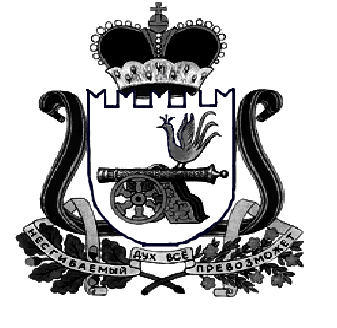 ДЕПАРТАМЕНТ  имущественных   и  земельных   Отношений  Смоленской области 214008, г. Смоленск, пл. Ленина, д. 1E-mail:  depim@admin-smolensk.ruТел./факс: (4812) 20-59-12__________________№ ____________________на № ______________от ____________________